КАК СКАЗАТЬ ВРАЧУ «СПАСИБО» ?ИЛИПЕРЕЙДИТЕ ПО ССЫЛКЕ: goo.su/76spasiboИ  ПОСТАВЬТЕ ПОЛИКЛИНИКЕ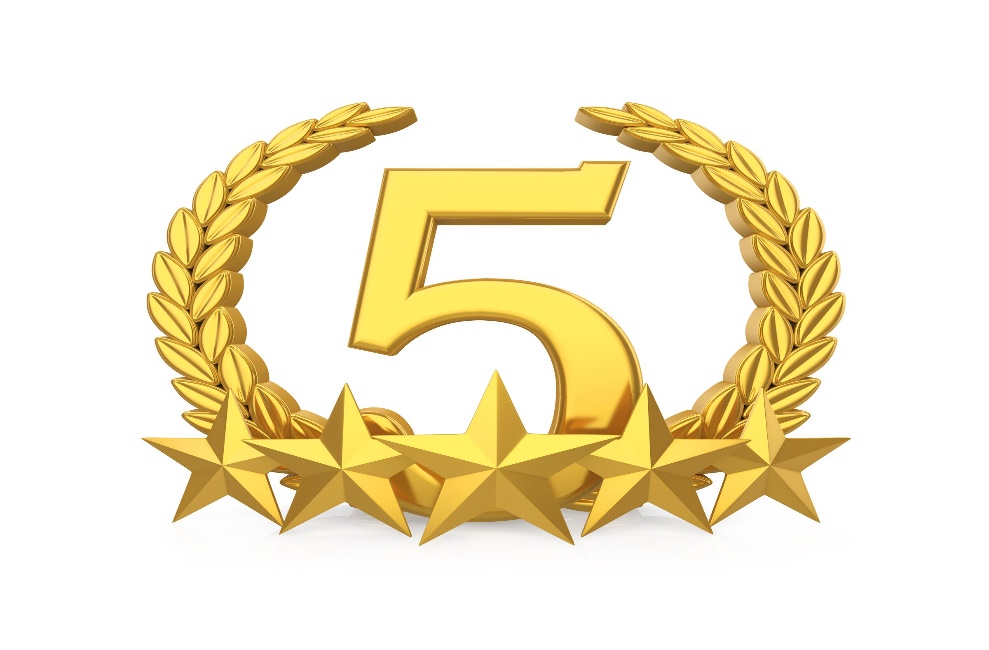 ТАКЖЕ ВЫ МОЖЕТЕ НАПИСАТЬ, ЧТО ИМЕННО ПОНРАВИЛОСЬ В НАШЕ ПОЛИКЛИНИКЕ ИЛИ ПРОСТО НАПИШИТЕ «СПАСИБО». НАМ БУДЕТ ОЧЕНЬ ПРИЯТНОP.S.   МЫ ЧИТАЕМ ВСЕ ОТЗЫВЫ.ОТСКАНИРУЙТЕ QR-КОД: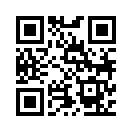 